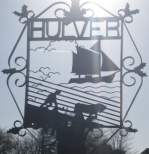 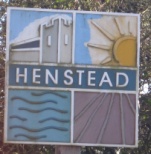 Notice is hereby given of the Annual Meeting of the Parish CouncilTo be held byVideo ConferencingMonday 11th May 2020 Commencing at 6.30pmAGENDAApologies for absenceElection of Chairman and vice Chairman for 2020/2021Declaration of interest personal or prejudicial to this agendaMinutes of the meeting of 4th MarchMatters arising not otherwise on the agendaCorrespondenceLetters/Email from:Community Action Suffolk Survey on community response to lockdown. Copy forwarded (Discussion)Housing Enabling Manager an introduction to the post, copy forwardedFinanceTo approve payments outstandingSALC subscription for 2020/21Suffolk Cloud website hosting fee 2020/21Account balances £11,242.68To confirm receipt of the first instalment of the precept £2000External audit details clerk to reportPlanningTo consider any planning applications.DC/20/1576/FUL | Removal of side extension & construction of new side extension | The Hollies Hall Farm Lane Henstead Beccles Suffolk NR34 7JZTo receive outcomes of planning applications from WDCNonePlanning committee to restart in May Clerk to reportAnnual Parish MeetingTo consider position of APM Any other business of which due notice has been given.Reports East Suffolk CouncilSCC PoliceAdjournment for questions from members of the public.Re-opening of the meetingRequests for items to be placed on the agenda for the next meetingThe next meeting to be determined